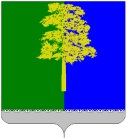 Муниципальное образование Кондинский районХанты-Мансийского автономного округа – ЮгрыАДМИНИСТРАЦИЯ КОНДИНСКОГО РАЙОНАМуниципальное автономное дошкольное образовательное учреждение детский сад комбинированного вида"Родничок"ПРИКАЗОт «31» декабря 2014  года                                                                                 №  425 – од 	пгт.  МеждуреченскийОб утверждении положения по аттестации на соответствие занимаемой должностиНа основании Федерального закона от 29.12.2012 № 273-ФЗ «Об образовании в Российской Федерации», приказа Министерства образования и науки РФ от 07.04.2014г. №276 «Об утверждении Порядка проведения аттестации педагогических работников организаций, осуществляющих образовательную деятельность», приказа Минтруда и соцзащиты от 18.10.2013г. № 544н «Об утверждении профессионального стандарта «Педагог (педагогическая деятельность в сфере дошкольного, начального общего, основного общего, среднего общего образования) (воспитатель, учитель)», с целью  стимулирования целенаправленного, непрерывного повышения уровня квалификации педагогических работников, их методологической культуры и личностного профессионального ростаПРИКАЗЫВАЮ:1. Утвердить прилагаемое Положение об аттестации педагогических работников на соответствие занимаемой должности в МАДОУ ДСКВ «Родничок» (приложение 1).2. Контроль за исполнением приказа возложить на заместителя по воспитательной работе  Е.В.Тверитиной.заведующий детского сада                                                        Т.Г.СпиридоноваС приказом ознакомлены:Приложение к приказу заведующего№425 от 31.12.2014 года «Об утверждении положения поаттестации на соответствие занимаемой должности»Положение об аттестации педагогических работников с целью подтверждения соответствия занимаемой должностиМуниципального автономного  дошкольного образовательного учреждения детского сада комбинированного вида «Родничок» Общие положения1.1. Настоящее положение регламентирует порядок аттестации педагогических работников (далее – Положение) Муниципального автономного дошкольного образовательного учреждения детского сада «Родничок»  (далее – МАДОУ ДСКВ «Родничок») с целью подтверждения соответствия их занимаемой должности (далее – аттестация).1.2. Нормативной основой для аттестации педагогических работников являются:Федеральный закон от 29.12.2012 № 273-ФЗ «Об образовании в Российской Федерации»;Приказ Министерства образования и науки РФ от 07.04.2014г. №276 «Об утверждении Порядка проведения аттестации педагогических работников организаций, осуществляющих образовательную деятельность»;Приказ Минтруда и соцзащиты от 18.10.2013г. № 544н «Об утверждении профессионального стандарта «Педагог (педагогическая деятельность в сфере дошкольного, начального общего, основного общего, среднего общего образования) (воспитатель, учитель)».настоящее Положение.1.3. Аттестация проводится на основе оценки профессиональной деятельности педагогов МАДОУ ДСКВ «Родничок». 1.4. Аттестации в обязательном порядке подлежат педагогические работники МАДОУ ДСКВ «Родничок», не имеющие квалификационных категорий (первой или высшей), включая педагогических работников, которые замещают эти должности по совместительству в МАДОУ ДСКВ «Родничок», а также в случаях, когда должности педагогических работников замещаются в порядке совмещения должностей, т.е. наряду с работой в МАДОУ ДСКВ «Родничок», определенной трудовым договором, а также наряду с основной работой в других должностях в МАДОУ ДСКВ «Родничок».1.5. Сроки проведения аттестации. 1.5.1. Аттестация проводится один раз в пять лет.1.6. Цель аттестации – подтверждение соответствия педагогических работников занимаемым ими должностям на основе оценки их профессиональной деятельности.Основными задачами аттестации являются:- стимулирование целенаправленного, непрерывного повышения уровня квалификации педагогических работников, их методологической культуры, личностного профессионального роста;- определение необходимости повышения квалификации педагогических работников;- повышение эффективности и качества педагогической деятельности выявление перспектив использования потенциальных возможностей педагогических работников;- учёт требований федеральных государственных образовательных стандартов к кадровым условиям реализации образовательных программ при формировании кадрового состава организаций.1.7. Основными принципами аттестации являются коллегиальность, гласность, открытость, обеспечивающие объективное отношение к педагогическим работникам, недопустимость дискриминации при проведении аттестации.1.8. Аттестации не подлежат следующие педагогические работники:1.8.1. имеющие квалификационные категории;1.8.2. проработавшие  в  занимаемой  должности  менее  двух   лет   в организации, в которой проводится аттестация;1.8.3. беременные женщины;1.8.4. женщины, находящиеся в отпуске по беременности и родам;1.8.5. находящиеся в отпуске по уходу за ребенком до достижения им возраста трех лет; Аттестация женщин, находящихся в отпуске по беременности и родам;  лиц, находящихся в отпуске по уходу за ребенком до достижения им возраста трех лет, возможна не ранее чем через два года  после их выхода из указанных отпусков.1.8.6. отсутствовавшие на рабочем месте более четырех месяцев подряд в связи с заболеванием. Аттестация лиц, отсутствовавших на рабочем месте более четырех месяцев подряд   в связи с заболеванием, возможна не ранее чем через год после  их  выхода на работу1.8.7. после получения среднего или высшего профессионального образования по соответствующей специальности.2. Формирование Аттестационной комиссии, её состав и порядок работы2.1. Аттестацию педагогических работников осуществляет аттестационная комиссия, самостоятельно формируемая МАДОУ ДСКВ «Родничок».  2.2. Формирование, структура и состав аттестационной комиссии.2.2.1. Аттестационная комиссия создается распорядительным актом заведующего МАДОУ ДСКВ «Родничок» в составе председателя комиссии, заместителя председателя, секретаря и членов комиссии и формируется из числа работников МАДОУ ДСКВ «Родничок»,  представителя выборного органа первичной профсоюзной организации. Персональный состав аттестационной комиссии утверждается приказом заведующего.2.2.2. Руководитель МАДОУ ДСКВ «Родничок» не может являться председателем аттестационной комиссии.2.2.3. Состав аттестационной комиссии формируется таким образом, чтобы была исключена возможность конфликта интересов, который мог бы повлиять на принимаемое аттестационной комиссией решение.2.2.4. Численный состав аттестационной комиссии – не менее 3 человек.2.2.5. Срок действия аттестационной комиссии составляет 1 год.2.2.6. Полномочия отдельных членов аттестационной комиссии могут быть досрочно прекращены приказом заведующего МАДОУ ДСКВ «Родничок» по следующим основаниям:- невозможность выполнения обязанностей по состоянию здоровья;- увольнение члена аттестационной комиссии;- неисполнение или ненадлежащее исполнение обязанностей члена аттестационной комиссии.2.2.7. Председатель аттестационной комиссии:- руководит деятельностью аттестационной комиссии;- проводит заседания аттестационной комиссии;- распределяет обязанности между членами аттестационной комиссии;- определяет по согласованию с членами комиссии порядок рассмотрения вопросов;- организует работу членов аттестационной комиссии по рассмотрению предложений, заявлений и жалоб аттестуемых работников, связанных с вопросами их аттестации;- подписывает протоколы заседаний аттестационной комиссии;- контролирует хранение и учет документов по аттестации;- осуществляет другие полномочия.2.3. В случае временного отсутствия (болезни, отпуска, командировки и других уважительных причин) председателя аттестационной комиссии полномочия председателя комиссии по его поручению осуществляет заместитель председателя комиссии либо один из членов аттестационной комиссии.2.4. Заместитель председателя аттестационной комиссии:- исполняет обязанности председателя в его отсутствие (отпуск, командировка и т.п.);- участвует в работе аттестационной комиссии;- проводит консультации педагогических работников; - рассматривает обращения и жалобы аттестуемых педагогических работников, связанные с вопросами их аттестации;- подписывает протоколы заседаний аттестационной комиссии;- осуществляет другие полномочия.2.5. Секретарь аттестационной комиссии:- подчиняется непосредственно председателю аттестационной комиссии;- организует заседания аттестационной комиссии и сообщает членам комиссии о дате и повестке дня ее заседания;- осуществляет прием и регистрацию документов (представления, дополнительные собственные сведения педагогических работников, заявления о несогласии с представлением);- ведет и оформляет протоколы заседаний аттестационной комиссии; - обеспечивает оформление выписок из протокола заседания аттестационной комиссии; - участвует в решении споров и конфликтных ситуаций, связанных с аттестацией педагогических работников;- обеспечивает хранение и учёт документов по аттестации педагогических работников;- подписывает протоколы заседаний аттестационной комиссии, выписки из протокола;- осуществляет другие полномочия.2.6. Члены Аттестационной комиссии:- участвуют в работе Аттестационной комиссии;- подписывают протоколы заседаний аттестационной комиссии.2.7. Порядок работы аттестационной комиссии.2.7.1. Заседания аттестационной комиссии проводятся в соответствии с графиком аттестации, утвержденным заведующим МАДОУ ДСКВ «Родничок».2.8.2. Заседание считается правомочным, если на нем присутствует не менее двух третей от общего числа членов комиссии.Подготовка к аттестации Решение о проведении аттестации педагогических работников принимается работодателем. Работодатель издает соответствующий распорядительный акт, включающий в себя список работников, подлежащих аттестации, график проведения аттестации и доводит его под роспись до сведения каждого аттестуемого не менее чем за месяц до начала аттестации.3.2. В графике проведения аттестации указываются:- ФИО педагогического работника, подлежащего аттестации;- должность педагогического работника;- дата и время проведения аттестации.3.3. Представление работодателя.3.3.1. Проведение аттестации педагогических работников осуществляется на основании представления работодателя в аттестационную комиссию.3.3.2. В представлении работодателя должны содержаться следующие сведения о педагогическом работнике:а) фамилия, имя, отчество;б) наименование должности на дату проведения аттестации;в) дата заключения по этой должности трудового договора;г) уровень образования и квалификация по направлению подготовки;д) информация о прохождении повышения квалификации; е) результаты предыдущих аттестаций (в случае их проведения);ж) мотивированная всесторонняя и объективная оценка профессиональных, деловых качеств, результатов профессиональной деятельности наоснове квалификационной характеристики по занимаемой должности и (или) профессиональных стандартов, в том числе в случаях, когда высшее или среднее профессиональное образование педагогических работников не соответствует профилю преподаваемого предмета либо профилю педагогической деятельности в организации, участия в деятельности методических объединений и иных формах методической работы.3.3.3. Педагогический работник с представлением должен быть ознакомлен работодателем под роспись не позднее, чем за месяц до дня проведения аттестации. После ознакомления с представлением педагогический работник имеет право представить в аттестационную комиссию собственные сведения, характеризующие его трудовую деятельность за период с даты предыдущей аттестации (при первичной аттестации – с даты поступления на работу), а также заявление с соответствующим обоснованием в случае несогласия со сведениями, содержащимися в представлении  работодателя.3.3.4. При отказе педагогического работника от ознакомления с представлением работодателя составляется соответствующий акт, который подписывается работодателем и лицами, в присутствии которых составлен акт.3.3.5. При каждой последующей аттестации в аттестационную комиссию направляется представление работодателя и выписка из протокола заседания аттестационной комиссии по результатам предыдущей аттестации.Проведение аттестации4.1. Аттестация  проводится  на  заседании  аттестационной   комиссии с участием педагога. Заседание считается правомочным, если на нём присутствуют не менее двух третей  от  общего  числа   членов аттестационной комиссии. 4.2. Педагогический работник должен лично присутствовать при его аттестации на заседании аттестационной комиссии.4.3. В случае отсутствия педагога в день проведения аттестации на заседании  аттестационной  комиссии  по уважительным причинам, его аттестация переносится на другую дату, и в график аттестации вносятся соответствующие изменения, о чем работодатель знакомит работника под роспись не менее чем за 30  календарных  дней   до  новой даты проведения его аттестации. 4.4. При неявке без уважительной  причины  аттестационная   комиссия  проводит аттестацию в его отсутствие.4.5. Оценка деятельности аттестуемого.4.4.1. Аттестационная комиссия рассматривает представление, дополнительные сведения, представленные самим работником, характеризующие  его  профессиональную  деятельность   (в  случае их представления).4.4.2. Обсуждение профессиональных и личностных качеств работника применительно к его должностным обязанностям и полномочиям должно быть объективным и доброжелательным.4.4.3. Оценка деятельности работника основывается на его соответствии квалификационным требованиям по занимаемой должности, определении его участия в решении поставленных перед организацией задач, сложности выполняемой им работы, ее результативности.4.4.4. Секретарь аттестационной комиссии ведет протокол заседания аттестационной комиссии (далее – протокол), в котором фиксирует ее решения и результаты голосования. Протокол подписывается председателем, заместителем председателя, секретарем и членами аттестационной комиссии, присутствовавшими на заседании, и хранится у работодателя.4.5. Порядок принятия решений аттестационной комиссией. 4.5.1. По результатам аттестации педагогического работника аттестационная комиссия принимает одно из следующих решений:•	соответствует   занимаемой   должности   (указывается      должность педагогического работника);•	не  соответствует  занимаемой  должности  (указывается     должность педагогического работника).4.5.2. Решение аттестационной комиссией принимается в отсутствие аттестуемого педагогического работника открытым голосованием большинством голосов присутствующих на заседании членов аттестационной комиссии. 4.5.3. В  случаях,  когда  не  менее  половины  членов   аттестационной комиссии,  присутствующих  на  заседании, проголосовали за решение о соответствии работника  занимаемой должности, педагогический работник признается соответствующим занимаемой должности.4.5.4. При прохождении аттестации педагогический работник, являющийся членом аттестационной комиссии, не участвует в голосовании по своей кандидатуре.4.5.5. Результаты аттестации педагогического работника, непосредственно присутствующего на заседании аттестационной комиссии, сообщаются ему после подведения итогов голосования.4.5.6. Педагогический работник знакомится под роспись с результатами аттестации, оформленными протоколом.4.6. Выписка из протокола.4.6.1. На педагогического работника, прошедшего аттестацию, не позднее двух рабочих дней со дня ее проведения секретарем аттестационной комиссии организации составляется выписка из  протокола,  содержащая  сведения о фамилии, имени, отчестве (при наличии) аттестуемого, наименовании его должности, дате заседания   аттестационной комиссии организации, результатах голосования, о принятом аттестационной комиссией организации решении.4.6.2. Работодатель знакомит педагогического работника с выпиской из протокола под роспись в течение трех рабочих дней после ее составления.4.6.3. Выписка из протокола и представление работодателя хранятся в личном деле педагогического работника. 4.6.4. Порядок аттестации в целях подтверждения соответствия занимаемой педагогом должности не предусматривает оформление на него аттестационного листа.4.7. Решения, принимаемые руководителем МАДОУ ДСКВ «Родничок».4.7.1. Результаты аттестации работника представляются руководителю организации не позднее чем через три дня после ее проведения. 4.7.2. В случае признания педагогического работника по результатам аттестации несоответствующим занимаемой должности вследствие недостаточной квалификации трудовой договор с ним может быть расторгнут в соответствии с пунктом 3 части 1 статьи 81 Трудового кодекса Российской Федерации. Увольнение по данному основанию допускается, если невозможно перевести педагогического работника с его письменного согласия на другую имеющуюся у работодателя работу (как вакантную должность или работу, соответствующую квалификации работника, так и вакантную нижестоящую должность или нижеоплачиваемую работу), которую работник может выполнять с учетом его состояния здоровья.Не допускается увольнение по данному основанию (т.е. в соответствии с частью 3 статьи 81 ТК РФ) педагогических работников из числа лиц, указанных в части четвертой статьи 261 ТК РФ.4.8. Результаты аттестации педагогический работник вправе обжаловать в соответствии с законодательством Российской Федерации.4.9. Порядком аттестации не предусматривается сохранение результатов  аттестации педагогических работников, проводимой  в целях подтверждения соответствия занимаемым ими должностям при переходе в другую организацию.4.10. Аттестационная комиссия МАДОУ ДСКВ «Родничок» по представлению работодателя вправе выносить рекомендации о возможности приема на работу на должности педагогических работников лиц, не имеющих специальной подготовки или стажа работы, установленных в разделе «Требования к квалификации» квалификационных характеристик, но обладающих достаточным практическим опытом и компетентностью, как это установлено пунктом 9 «Общих положений» раздела «Квалификационные характеристики должностей работников образования» Единого квалификационного справочника должностей руководителей, специалистов и служащих, утвержденного приказом Минздравсоцразвития РФ от 26.08.2010 № 761н, зарегистрированного в Минюсте РФ 06.10.2010, регистрационный № 18638.Ответственность5.1. Аттестационная комиссия несет ответственность за:- принятие обоснованного решения по результатам аттестации деятельности работника в соответствии с занимаемой должностью;- тщательное изучение и анализ всей представленной документации для проведения аттестации педагогических работников с целью подтверждения соответствия занимаемым ими должностям;- строгое соответствие порядку проведения аттестации педагогических работников с целью подтверждения ими занимаемым должностям;- создание благоприятных условий для педагогических работников, проходящих аттестацию на соответствие занимаемым ими должностям;- строгое соблюдение конфиденциальности полученной информации.Делопроизводство6.1. К документации аттестационной комиссии относятся:- приказ руководителя организации о составе, графике заседаний аттестационной комиссии; - протоколы заседаний аттестационной комиссии;- документы по аттестации педагогических работников в составе личных дел (представление, выписка из протокола заседания аттестационной комиссии);- журнал регистрации приема документов в аттестационную комиссию с целью подтверждения соответствия педагогических работников занимаемым должностям